Observations and Inferences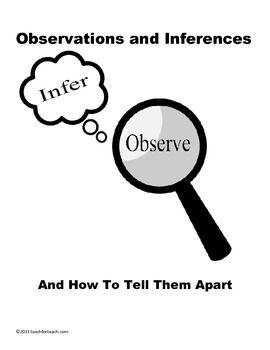 Science 10										Name:                                                               BLK:       /10OBJECTOBSERVATIONSWords that describe the objectINFERENCESIe:  Where might the object come from?  Possible uses?  Etc.QUESTIONS YOU HAVE ABOUT THE OBJECT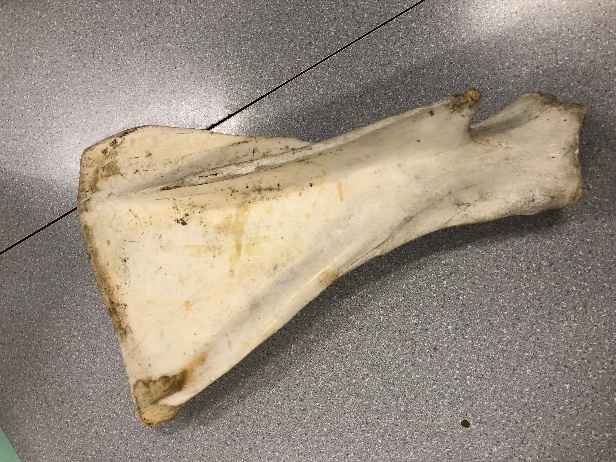 BoneHardThinSemi-translucentWhiteFlatWideBulkyLight weightMay come from a larger animalUsed as a tool a long time agoBelonged to a big body part(possibly a thigh?)How old is it?What animal did it belong to?Which body part is it from?Where can you get one of these?Which country does the animal originate from?Is this a crucial body part for the animal?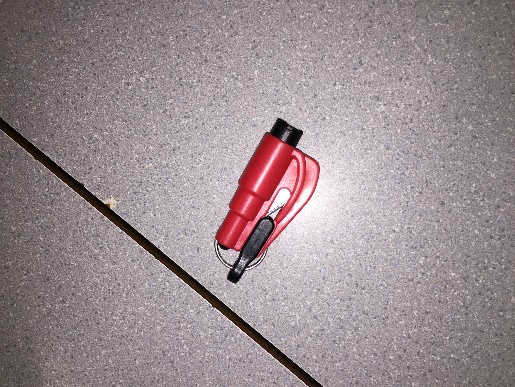 RedPlasticSmall bladeKeychain loopBlackCheapSmallEasy to useQuick release to bladeCould be used to cut thingsCould be used on a daily basis (keychain)Could be used for emergencies (red) (easy to use) (small) (keychain)Is it a self-defence mechanism
Is it expensive?Who would carry this type of keychain?Do you need training to handle one of these?Where can you get one of these, if available to the public?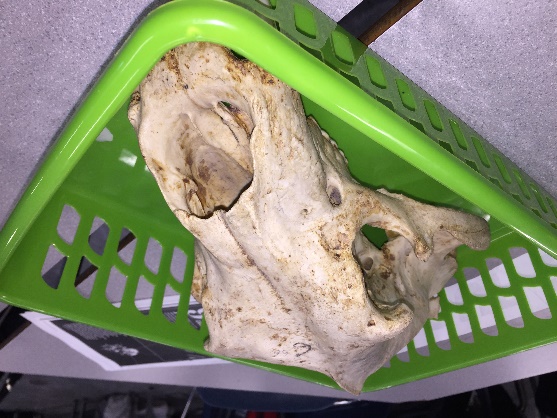 BeigeBrown spotsMany holesSharp teeth (large teeth)Two chipped teeth (canines)Smooth with bumpsLumpy surfaceBulkyHoles for the eyes and noseCould belong to a large animalCould be an animal that Is biggerCould belong to a carnivore (sharp teeth)Could belong to an animal with a bigger mouth (dog type)Which animal did it belong to?Why were there chips in the teeth?Why is there a huge hole where the nose would be?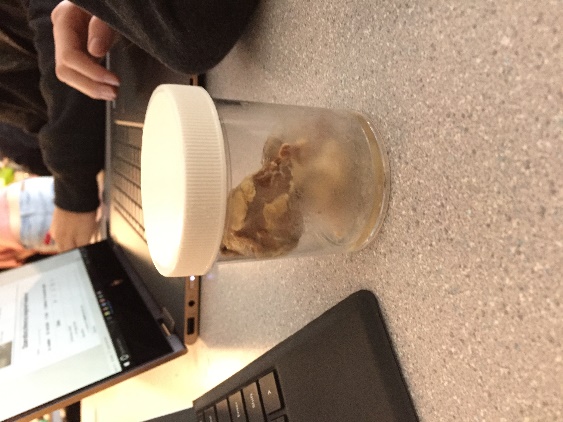 WetWashed out coloursGrey circleWhite tipLarger eyesGrey / cream colourAttachments to it’s stem (burgundy colour)Many components at it’s stemCould belong to a sheepCould be very old, filled with preservativesCould be used for dissectionCould be specially prepared for educational useWho do the eyeballs belong to?How long ago were they taken?How are they preserved?Are the colours washed out because of the preservatives?Observations/Inferences Assignment AssessmentName:  _____________________Ex:  Excellent          VG:  Very Good          G:  Good          S:  Satisfactory    IN:  Improvement is neededObservations/Inferences Assignment AssessmentName:  _____________________Ex:  Excellent          VG:  Very Good          G:  Good          S:  Satisfactory    IN:  Improvement is neededObservations/Inferences Assignment AssessmentName:  _____________________Ex:  Excellent          VG:  Very Good          G:  Good          S:  Satisfactory    IN:  Improvement is neededObservations/Inferences Assignment AssessmentName:  _____________________Ex:  Excellent          VG:  Very Good          G:  Good          S:  Satisfactory    IN:  Improvement is neededObservations/Inferences Assignment AssessmentName:  _____________________Ex:  Excellent          VG:  Very Good          G:  Good          S:  Satisfactory    IN:  Improvement is neededObservations/Inferences Assignment AssessmentName:  _____________________Ex:  Excellent          VG:  Very Good          G:  Good          S:  Satisfactory    IN:  Improvement is neededCriteriaINSGVGExThe following is includedAll 4 Images included Observations:A minimum of 5 detailed observations madeInferences:Thoughtful and logical inferences madeQuestions:2 thoughtful and logical questions madeSpelling/grammarAssignment was completed on time 